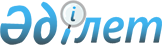 О предоставлении мер социальной поддержки в виде подъемного пособия и кредита для приобретения или строительства жилья специалистам здравоохранения, образования, социального обеспечения, культуры, спорта и ветеринарии, прибывшим для работы и проживания в сельские населенные пункты Каркаралинского района в 2013 году
					
			Утративший силу
			
			
		
					Решение XIV сессии Каркаралинского районного маслихата Карагандинской области от 27 марта 2013 года N 14/122. Зарегистрировано Департаментом юстиции Карагандинской области 15 апреля 2013 года N 2308. Прекращено действие в связи с истечением срока, на который решение было принято (письмо Каркаралинского районного маслихата Карагандинской области от 3 марта 2016 года № 51)      Сноска. Прекращено действие в связи с истечением срока, на который решение было принято (письмо Каркаралинского районного маслихата Карагандинской области от 03.03.2016 № 51).

      В соответствии с Законом Республики Казахстан от 23 января 2001 года "О местном государственном управлении и самоуправлении в Республике Казахстан", Законом Республики Казахстан от 8 июля 2005 года "О государственном регулировании развития агропромышленного комплекса и сельских территорий", постановлением Правительства Республики Казахстан от 18 февраля 2009 года N 183 "Об утверждении размеров и Правил предоставления мер социальной поддержки специалистам здравоохранения, образования, социального обеспечения, культуры, спорта и ветеринарии, прибывшим для работы и проживания в сельские населенные пункты", районный маслихат РЕШИЛ:

      1. Предоставить специалистам здравоохранения, образования, социального обеспечения, культуры, спорта и ветеринарии, прибывшим для работы и проживания в сельские населенные пункты Каркаралинского района в 2013 году подъемное пособие в сумме, равной семидесятикратному месячному расчетному показателю на момент подачи заявления.

      2. Предоставить специалистам здравоохранения, образования, социального обеспечения, культуры, спорта и ветеринарии, прибывшим для работы и проживания в сельские населенные пункты Каркаралинского района в 2013 году социальную поддержку для приобретения или строительства жилья в виде бюджетного кредита в сумме заявленной специалистом, но не превышающей одну тысячу пятисоткратный размер месячного расчетного показателя на момент подачи заявления.

      3. Государственному учреждению "Отдел экономики и бюджетного планирования Каркаралинского района" принять меры по реализации настоящего решения.

      4. Настоящее решение вводится в действие со дня его первого официального опубликования.

      

      27 марта 2013 год


					© 2012. РГП на ПХВ «Институт законодательства и правовой информации Республики Казахстан» Министерства юстиции Республики Казахстан
				Председатель 14 сессии,

исполняющий обязанности

секретаря районного маслихата

Р. Смагулов

Согласовано

Начальник

государственного учреждения

"Отдел экономики и бюджетного

планирования Каркаралинского района"

Берниязов Б.С.

